GRAFITI KAO SUVREMENI JEDNOSTAVNI OBLIKGrafiti (grč. graphein – pisati)grafitni crteži – ulična umjetnost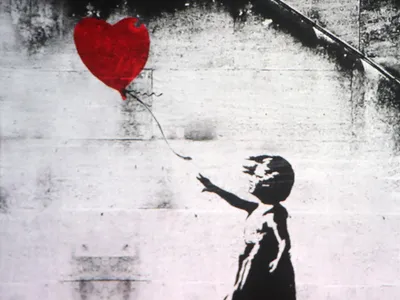         Banksytekstualni grafiti – glas urbane generacije – mladenačka pobuna protiv društvenih normi i pravila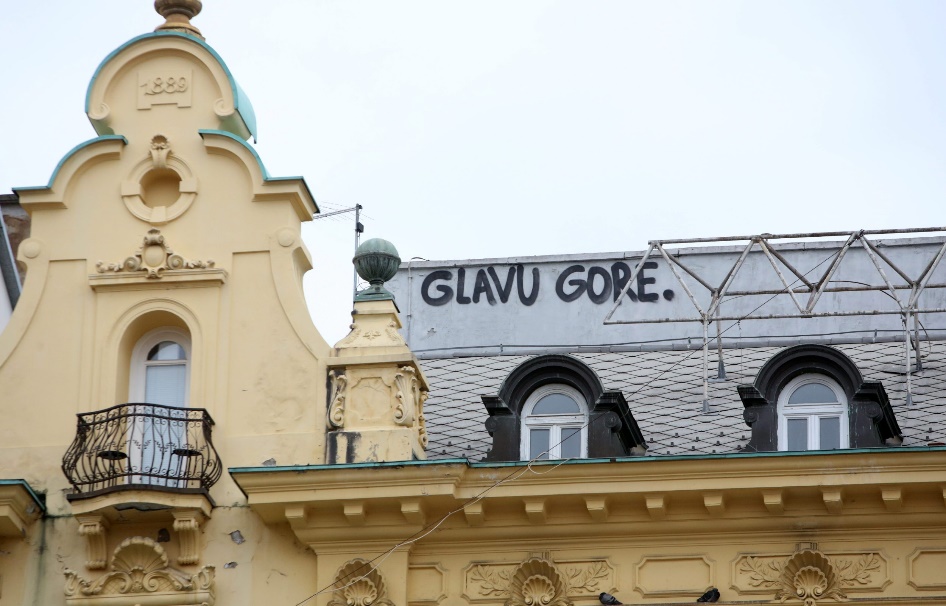 Zadatak – pronađi tekstualne grafite u OsijekuKako bi izgledao tvoj grafit?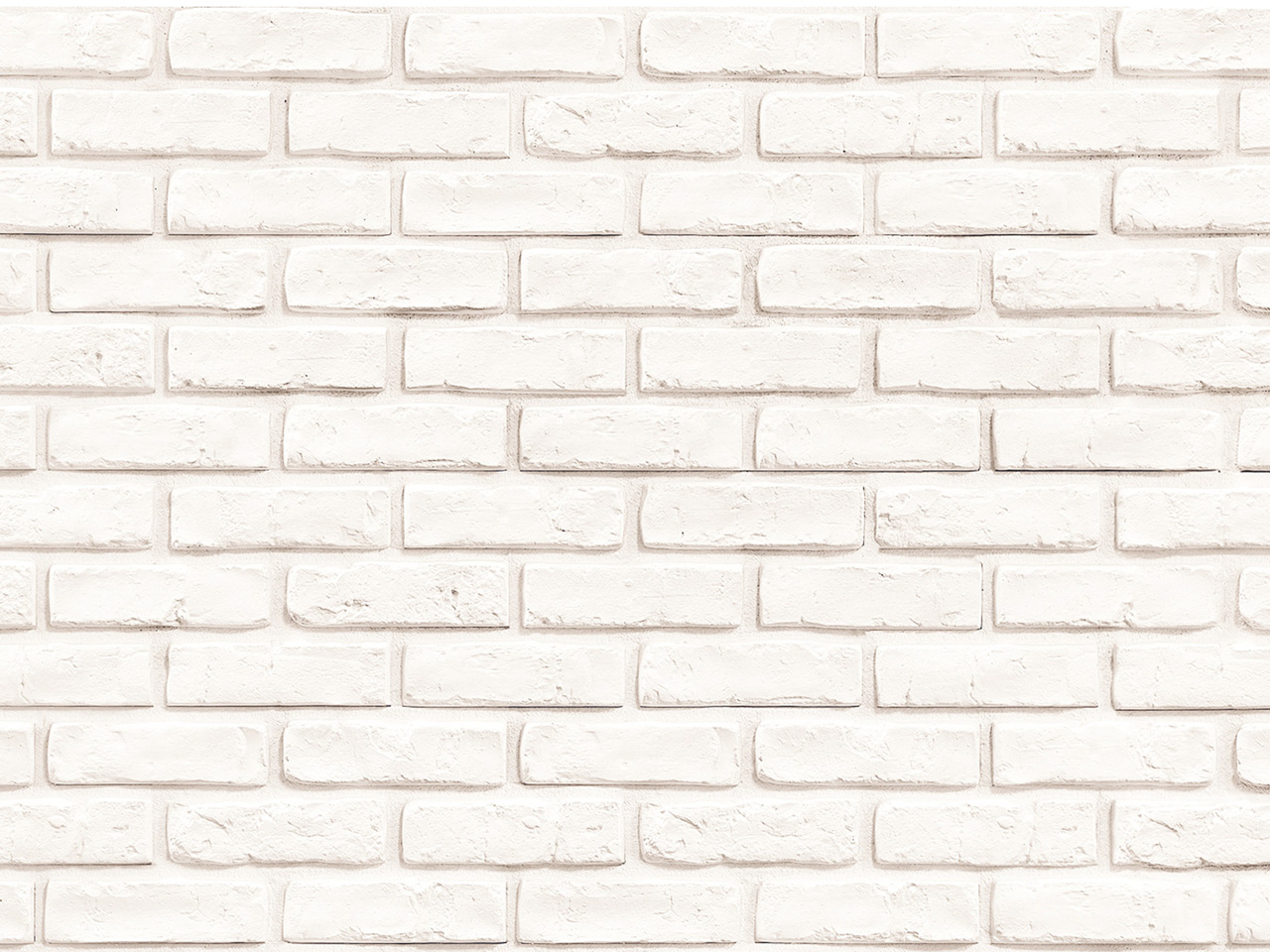 